Oral surgeryDr: Mohammad Shyiab Done by: Abed Al-Rahman SharafCorrected: Laith  HajjehLec.no: 17__________________________________________________________________________________________________Prophylaxis antibiotic 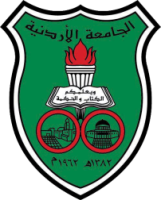 In speak of antibiotic mean there is infection we need to reduce outcomes of it, but do we use these antibiotics with proper way? 
it's dynamic issue , especially when we talk about British or American school until now they continuously change their minds about " if there is risk of infection or not in using antibiotic " on the other hand there is risk of local or distant risk of infection that need to be prevented .

- In order to prescribe prophylaxis antibiotic “principle of using prophylaxis antibiotic” 1- Risk of infection must be significant: any procedure in dentistry contain some sort of infection but many of them not significant .In surgery routine dental extraction up to 3 >> no need for prophylactic doses … minor oral surgery like extract more than 3 adjacent teeth or ossousous >> need prophylaxis … what about procedure with long period ?? 2- correct narrow spectrum antibiotic must be chosen: because wide spectrum antibiotic lead to increase the resistance 3- Antibiotic level must be high; when you start your procedure antibiotic level must be high in pat’s blood. that why we ask the pt to take it before procedure half or at least one hour , more than one hour lead to increased risk of infection because it might be distribute or the resistance of antibiotic already begunIV > 1/4 hour before the procedure 
oral > 1/2 hour before the procedure 
* usually prophylactic doses double therapeutic doses * 
4- Time antibiotic administration correctly:For the antibiotic to be maximally effective in preventing postoperative infection the antibiotic must be given 2 hours or less before the surgery begins.
5- Use shortest antibiotic exposure that is effective:If the procedure is a short operation, a single preoperative dose is adequate.- Factor related to postoperative infection:
1- size of bacterial inoculum : for example when we do incision and derange for cellulites " best treatment is derange with cover of prophylactic antibiotic because of there are increase of bacterial load . also doing aggressive extraction of wisdom or surgical remove of cyst , we have to protect human body from spread of infection .2- Duration of surgery: long duration of surgery > any procedure need more than 2 hour always we prescribe prophylaxis antibiotic 3- Presence of foreign body, implant or dead space 
4- state of host resistant -Factor necessary for metastatic infection:1- Distant susceptible site: as pt with any prosthetic device  2- Haematogenous bacterial seeding 3- Impaired local defenceCardiac condition association with the highest risk of adverse outcome from endocarditis for which prophylaxis with dental procedures are recommended:• Prosthetic cardiac valve or prosthetic material used in valve repair• Previous endocarditis• Congenital heart disease only in the following categories:- Unrepaired cyanotic congenital heart disease, including those with palliative shunts and conduits- Completely repaired congenital heart disease with prosthetic material or device, whether placed by surgery or catheter intervention, during the first six months after the procedure*- Repaired congenital heart disease with residual defects at the site or adjacent to the site of a prosthetic patch or prosthetic device (which inhibit endothelialisation)• Cardiac transplantation recipients with cardiac valvular disease*Prophylaxis is reasonable because endothelialisations of prosthetic material occurs within six months after the procedure# These are the only condition that required prophylaxis according to American schools #NICE said: “no need to give prophylaxis to any pt with distant risk of infection”متفين ع قصة ال local infection بس الاختلاف ع distant infection السؤال احنا مع مين نمشي ؟ حسب البلد والقوانين الموجوده فيها مع بعض العوامل زي استشارة الطبيب الخاص للمريض Condition placing patient at risk for prosthetic joint infection: 1- Prosthetic joint place within 1st 2 year 2- pt with rheumatoid arthritis3-History of prosthetic joint infection 4- Congenital or acquired immunosuppression disease5- Malnutrition 6- Systemic lobusebethemimatous* (not sure) 7- Haemophilia 8- Diabetes Any pt have one or more of these, he must take prophylaxis before any procedure that contain bleeding, manipulation of gingiva or periapical surgery * conservative procedure doesn't need # Dental treatment for diabetic patients has a local risk of infection based on finger stick blood glucose testing:*A dental procedure in which prophylaxis is not recommended:Restorative dentistryRoutine LA injectionSuture removalMaking impression Taking of oral radiographsShedding of primary teethIntracanal endodontic therapy and placement of rubber damsOrthodontic appliance adjustment ******Please you must refer to the book Ch 16 p(312-317)Finger-stick results of blood glucose/mg (%)TreatmentLess than 85Administrate glucose and postpone any elective treatment85-200Stress reduction , with a prophylactic antibiotic for extraction.200-300Stress reduction, a prophylactic antibiotic, and referral to a primary care physician.300-400Avoid elective treatments, referral to a primary care physician, send  to a nearby ER room (in a hospital).>400Avoid elective treatment, send  to a nearby ER room (in a hospital).